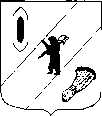 АДМИНИСТРАЦИЯ  ГАВРИЛОВ-ЯМСКОГОМУНИЦИПАЛЬНОГО  РАЙОНАПОСТАНОВЛЕНИЕ09.03.2021   № 204О внесении изменений в постановление Администрации  Гаврилов-Ямскогомуниципального районаот 23.11.2011 № 1696В соответствии с Градостроительным кодексом Российской Федерации, Федеральным законом от 27.07.2010 № 210-ФЗ «Об организации предоставления государственных и муниципальных услуг», Федеральным законом от 06.10.2003  № 131-ФЗ «Об общих принципах организации местного самоуправления в Российской Федерации», статьей 26 Устава Гаврилов-Ямского муниципального района Ярославской областиАДМИНИСТРАЦИЯ МУНИЦИПАЛЬНОГО РАЙОНА ПОСТАНОВЛЯЕТ:1. Положение об информационной системе обеспечения градостроительной деятельности на территории Гаврилов-Ямского муниципального района, утвержденное постановлением Администрации Гаврилов-Ямского муниципального района от 23.11.2011 № 1696 «Об утверждении положения об информационной системе обеспечения градостроительной деятельности на территории Гаврилов-Ямского муниципального района»,  изложить в новой редакции (Приложение).2. Контроль за исполнением настоящего постановления возложить на заместителя Главы Администрации Гаврилов-Ямского муниципального района Таганова В.Н.3. Опубликовать постановление в районной массовой газете «Гаврилов-Ямский вестник» и разместить на официальном сайте Администрации Гаврилов-Ямского муниципального района.  4.  Постановление вступает в силу с момента официального опубликования.Глава Администрациимуниципального района				                            А.А.КомаровПриложение к постановлениюАдминистрации Гаврилов-Ямскогомуниципального районаот 09.03.2021   № 204ПОЛОЖЕНИЕОБ ИНФОРМАЦИОННОЙ СИСТЕМЕ ОБЕСПЕЧЕНИЯ ГРАДОСТРОИТЕЛЬНОЙ ДЕЯТЕЛЬНОСТИ НА ТЕРРИТОРИИ ГАВРИЛОВ-ЯМСКОГОМУНИЦИПАЛЬНОГО РАЙОНА1. ОБЩИЕ ПОЛОЖЕНИЯ1.1. Настоящее Положение определяет структуру, порядок формирования и ведения информационной системы обеспечения градостроительной деятельности на территории Гаврилов-Ямского муниципального района (далее - ИСОГД), а также порядок предоставления сведений, документов и материалов ИСОГД по запросам органов государственной власти, органов местного самоуправления Гаврилов-Ямского муниципального района, физических и юридических лиц.1.2. ИСОГД создается и ведется в соответствии с пунктом 6 части 2 статьи 8 и статьями 56, 57 Градостроительного кодекса Российской Федерации, подпунктом 15 пункта 1 статьи 15 Федерального закона от 6 октября 2003 г. № 131-ФЗ "Об общих принципах организации местного самоуправления в Российской Федерации", Постановлением Правительства Российской Федерации от 13 марта 2020 года № 279 "Об информационном обеспечении градостроительной деятельности".1.3. Право собственности на документированные сведения ИСОГД определяется в соответствии с Федеральным законом от 27 июля 2006 г. № 149-ФЗ "Об информации, информационных технологиях и о защите информации".1.4. ИСОГД включает в себя:1) предусмотренные схемами территориального планирования Российской Федерации карты планируемого размещения объектов федерального значения и положения о территориальном планировании применительно к территории субъекта Российской Федерации;2) предусмотренные схемами территориального планирования двух и более субъектов Российской Федерации, схемами территориального планирования субъектов Российской Федерации карты планируемого размещения объектов регионального значения и положения о территориальном планировании применительно к территории субъекта Российской Федерации;3) предусмотренные схемами территориального планирования муниципальных районов, генеральными планами поселений, генеральными планами городских округов карты планируемого размещения соответственно объектов местного значения муниципального района, объектов местного значения поселения, объектов местного значения городского округа, карты функциональных зон, а также положения о территориальном планировании;4) региональные нормативы градостроительного проектирования;5) местные нормативы градостроительного проектирования;6) правила землепользования и застройки;7) правила благоустройства территории;8) основную часть проекта планировки территории;9) основную часть проекта межевания территории;10) материалы и результаты инженерных изысканий;11) сведения о создании искусственного земельного участка;12) сведения о границах зон с особыми условиями использования территорий и об их характеристиках, в том числе об ограничениях использования земельных участков в границах таких зон;13) положение об особо охраняемой природной территории, лесохозяйственные регламенты лесничества, расположенного на землях лесного фонда;14) план наземных и подземных коммуникаций, на котором отображается информация о местоположении существующих и проектируемых сетей инженерно-технического обеспечения, электрических сетей, в том числе на основании данных, содержащихся в Едином государственном реестре недвижимости, едином государственном реестре заключений;15) решения о резервировании земель или решения об изъятии земельных участков для государственных и муниципальных нужд;16) дела о застроенных или подлежащих застройке земельных участках;17) иные сведения, документы, материалы.1.5. В состав дела о застроенном или подлежащем застройке земельном участке входят:1) градостроительный план земельного участка;1.1) сведения о земельном участке (кадастровый номер земельного участка, его площадь, местоположение);2) результаты инженерных изысканий;3) сведения о площади, о высоте и количестве этажей объекта капитального строительства, о сетях инженерно-технического обеспечения;3.1) содержащий архитектурные решения раздел проектной документации объекта капитального строительства, в случае строительства или реконструкции объекта капитального строительства в границах территории исторического поселения, выданные в отношении указанного раздела проектной документации объекта капитального строительства заключения органа исполнительной власти субъекта Российской Федерации, уполномоченного в области охраны объектов культурного наследия, о его соответствии предмету охраны исторического поселения и установленным градостроительным регламентом требованиям к архитектурным решениям объектов капитального строительства (за исключением случая, если строительство или реконструкция объекта капитального строительства осуществлялись в соответствии с типовым архитектурным решением объекта капитального строительства);3.2) заключение государственной историко-культурной экспертизы проектной документации на проведение работ по сохранению объектов культурного наследия в случае, если проведение такой экспертизы предусмотрено федеральным законом;3.3) заключение государственной экологической экспертизы проектной документации в случае, если проведение такой экспертизы предусмотрено федеральным законом;4) сведения о размещении заключения экспертизы проектной документации и (или) результатов инженерных изысканий, иных указанных в части 1 статьи 50.1 Градостроительного Кодекса РФ документов, материалов в едином государственном реестре заключений, реквизиты таких заключения, документов, материалов;5) разрешение на строительство;5.1) решение уполномоченных на выдачу разрешений на строительство федерального органа исполнительной власти, органа исполнительной власти субъекта Российской Федерации, органа местного самоуправления, Государственной корпорации по атомной энергии "Росатом" или Государственной корпорации по космической деятельности "Роскосмос" о прекращении действия разрешения на строительство, о внесении изменений в разрешение на строительство;6) решение органа местного самоуправления о предоставлении разрешения на отклонение от предельных параметров разрешенного строительства, реконструкции объектов капитального строительства;7) решение органа местного самоуправления о предоставлении разрешения на условно разрешенный вид использования;8) акт, предусмотренный пунктом 6 части 3 статьи 55 Градостроительного Кодекса РФ;8.1) заключение органа государственного строительного надзора (в случае, если предусмотрено осуществление государственного строительного надзора) о соответствии построенного, реконструированного объекта капитального строительства требованиям проектной документации, в том числе требованиям энергетической эффективности и требованиям оснащенности объекта капитального строительства приборами учета используемых энергетических ресурсов, а также заключение органа федерального государственного экологического надзора, выдаваемое в случаях, предусмотренных частью 7 статьи 54 Градостроительного Кодекса РФ;8.2) акт проверки соответствия многоквартирного дома требованиям энергетической эффективности с указанием класса его энергетической эффективности на момент составления этого акта;9) разрешение на ввод объекта в эксплуатацию, технический план объекта капитального строительства;10) схема, отображающая расположение построенного, реконструированного объекта капитального строительства, расположение сетей инженерно-технического обеспечения в границах земельного участка и планировочную организацию земельного участка;10.1) уведомление о планируемом строительстве, уведомление об изменении параметров планируемых строительства или реконструкции объекта индивидуального жилищного строительства или садового дома, уведомление о соответствии указанных в уведомлении о планируемом строительстве параметров индивидуального жилищного строительства или садового дома установленным параметрам и допустимости размещения объекта индивидуального жилищного строительства или садового дома на земельном участке, уведомление о несоответствии указанных в уведомлении о планируемом строительстве параметров объекта индивидуального жилищного строительства или садового дома установленным параметрам и (или) недопустимости размещения объекта индивидуального жилищного строительства или садового дома на земельном участке, направляемые в соответствии со статьей 51.1 Градостроительного Кодекса РФ;10.2) предусмотренное пунктом 4 части 3 статьи 51.1 Градостроительного Кодекса РФ описание внешнего облика объекта индивидуального жилищного строительства или садового дома в случае строительства или реконструкции объекта индивидуального жилищного строительства или садового дома в границах территории исторического поселения федерального или регионального значения, поступившее в отношении указанного описания уведомление органа исполнительной власти субъекта Российской Федерации, уполномоченного в области охраны объектов культурного наследия, о соответствии или несоответствии описания внешнего облика объекта индивидуального жилищного строительства или садового дома предмету охраны исторического поселения и установленным градостроительным регламентом требованиям к архитектурным решениям объектов капитального строительства (за исключением случая, если строительство или реконструкция объекта индивидуального жилищного строительства или садового дома осуществлялись в соответствии с типовым архитектурным решением объекта капитального строительства);10.3) уведомление об окончании строительства, уведомление о соответствии или несоответствии построенных или реконструированных объекта индивидуального жилищного строительства или садового дома требованиям законодательства о градостроительной деятельности, направляемые в соответствии с частями 16 и 19 статьи 55 Градостроительного Кодекса РФ;10.4) уведомление о планируемом сносе объекта капитального строительства;10.5) результаты и материалы обследования объекта капитального строительства, подлежащего сносу;10.6) проект организации работ по сносу объекта капитального строительства;10.7) уведомление о завершении сноса объекта капитального строительства;11) иные документы и материалы.1.6. Ведение ИСОГД осуществляет Управление по архитектуре, градостроительству, имущественным и земельным отношениям Администрации Гаврилов-Ямского муниципального района (сокращенное наименование: Управление АГИЗО).1.7. Технологии, программные, лингвистические, правовые, организационные и технические средства информационной системы должны обеспечивать:а) ведение информационной системы в электронной форме, включая функции размещения сведений, документов, материалов, регистрацию и учет сведений, документов, материалов;б) наличие многопользовательского режима доступа к сведениям, документам, материалам с возможностью масштабирования;в) установление связей между сведениями, документами, материалами, размещенными в информационной системе;г) разграничение прав доступа уполномоченных лиц органа, осуществляющего ведение информационной системы, с использованием ролевой модели разграничения прав доступа к функциям информационной системы, сведениям, документам, материалам;д) автоматическое ведение электронного журнала учета действий уполномоченных лиц органа, осуществляющего ведение информационной системы, в отношении сведений, документов, материалов, в котором фиксируется время совершения действий, содержание вносимых изменений, информация об учетных записях таких лиц и автоматических сервисах, осуществивших указанные действия;е) использование средств усиленной квалифицированной электронной подписи;ж) криптографически защищенную передачу сведений, документов, материалов по сетям связи, в том числе по информационно-телекоммуникационной сети "Интернет";з) резервное копирование, хранение (без ограничения срока) и восстановление сведений, документов, материалов, а также программных средств в течение не более 24 часов после нарушения работоспособности информационной системы;и) функции поиска сведений, документов, материалов в информационной системе по их характеристикам (реквизиты, адрес, координаты, кадастровый номер, наименование и др.);к) автоматический сбор сведений о наличии сведений, документов, материалов в информационной системе, в том числе по одному или нескольким земельным участкам или по заданной территории;л) обмен сведениями, документами, материалами, передаваемыми в режиме межведомственного электронного взаимодействия с иными информационными системами, в структурированном виде в формате XML;м) направление запроса в Единый государственный реестр недвижимости с использованием системы межведомственного электронного взаимодействия и внесение полученных сведений, документов, материалов в информационную систему;н) наличие руководства пользователя информационной системы в электронной форме;о) наличие руководства по установке и настройке информационной системы, руководства администратора информационной системы, руководства по системе защиты информации информационной системы;п) возможность предоставления сведений, документов, материалов;р) наличие у применяемых в информационной системе средств антивирусной защиты, криптографической защиты информации, защиты информации от несанкционированного доступа, защиты информации в сетях связи, в том числе в информационно-телекоммуникационной сети "Интернет", документа о соответствии указанных средств требованиям, установленным для таких средств Федеральной службой безопасности Российской Федерации или Федеральной службой по техническому и экспортному контролю.1.8. Защита информации, хранящейся в ИСОГД, осуществляется в соответствии с Федеральным законом от 27 июля 2006 г. № 149-ФЗ "Об информации, информационных технологиях и о защите информации".1.9. Хранение документов, включаемых в ИСОГД, осуществляется в соответствии с требованиями Федерального закона от 22 октября 2004 г. №125-ФЗ "Об архивном деле в Российской Федерации" и Федерального закона от 3 июня 2005 г. № 57-ФЗ "О внесении изменений в законодательные акты Российской Федерации в связи с принятием Федерального закона "Об архивном деле в Российской Федерации".1.10. ИСОГД ведется в автоматизированном виде.2. СВЕДЕНИЯ, ДОКУМЕНТЫ, МАТЕРИАЛЫ ИНФОРМАЦИОННОЙ СИСТЕМЫ ОБЕСПЕЧЕНИЯ ГРАДОСТРОИТЕЛЬНОЙ ДЕЯТЕЛЬНОСТИ ГАВРИЛОВ-ЯМСКОГО МУНИЦИПАЛЬНОГО РАЙОНА2.1. Предоставление сведений, документов, материалов, содержащихся в ИСОГД, осуществляется на основании запроса органа государственной власти Российской Федерации, органов государственной власти субъектов Российской Федерации, иных органов местного самоуправления, организаций (органов) по учету объектов недвижимого имущества, органов по учету государственного и муниципального имущества в отношении объектов капитального строительства, физического или юридического лица, заинтересованного в получении сведений информационной системы (далее - заинтересованное лицо).2.2. Заинтересованное лицо может направить по своему выбору в Администрацию Гаврилов-Ямского муниципального района запрос в бумажной форме или с использованием личного кабинета в федеральной государственной информационной системе "Единый портал государственных и муниципальных услуг (функций)" (далее - единый портал) запрос в электронной форме.2.3. В запросе заинтересованное лицо указывает реквизиты необходимых сведений, документов, материалов и (или) указывает кадастровый номер (номера) земельного участка (участков), и (или) адрес (адреса) объектов недвижимости, и (или) сведения о границах территории, в отношении которой запрашиваются сведения, документы, материалы, которые должны содержать графическое описание местоположения границ этой территории, перечень координат характерных точек этих границ в системе координат, установленной для ведения Единого государственного реестра недвижимости. В случае направления запроса в бумажной форме пользователь указывает адрес электронной почты, на который орган местного самоуправления направляет уведомление об оплате предоставления сведений, документов, материалов.2.4. Основные разделы информационной системы и сведения, документы, материалы, размещаемые в разделах информационной системы:2.5. Сведения, документы и материалы информационных систем обеспечения градостроительной деятельности систематизируются в соответствии с кадастровым делением территории Российской Федерации, осуществляемым в порядке, устанавливаемом Правительством Российской Федерации.3. УЧАСТНИКИ ИНФОРМАЦИОННОЙ СИСТЕМЫ ОБЕСПЕЧЕНИЯ ГРАДОСТРОИТЕЛЬНОЙ ДЕЯТЕЛЬНОСТИ ГАВРИЛОВ-ЯМСКОГО МУНИЦИПАЛЬНОГО РАЙОНА3.1. Участниками информационной системы обеспечения градостроительной деятельности Гаврилов-Ямского муниципального района являются:- Администрация Гаврилов-Ямского муниципального района;- Управление по архитектуре, градостроительству, имущественным и земельным отношениям администрации Гаврилов-Ямского муниципального района;- Управление ЖКХ, капитального строительства и природопользования администрации Гаврилов-Ямского муниципального района;- Администрация городского поселения г. Гаврилов-Ям;- Администрация Великосельского сельского поселения Гаврилов-Ямского муниципального района;- Администрация Заячье-Холмского сельского поселения Гаврилов-Ямского муниципального района;- Администрация Митинского сельского поселения Гаврилов-Ямского муниципального района;- Администрация Шопшинского сельского поселения Гаврилов-Ямского муниципального района;- иные лица, участие которых в ИСОГД предусмотрено законодательством Российской Федерации.4. ПОРЯДОК ВЕДЕНИЯ И ПРЕДОСТАВЛЕНИЯ СВЕДЕНИЙ, ДОКУМЕНТОВ, МАТЕРИАЛОВ ИНФОРМАЦИОННОЙ СИСТЕМЫ ОБЕСПЕЧЕНИЯ ГРАДОСТРОИТЕЛЬНОЙ ДЕЯТЕЛЬНОСТИ ГАВРИЛОВ-ЯМСКОГО МУНИЦИПАЛЬНОГО РАЙОНА4.1. Ведение ИСОГД осуществляется Управлением по архитектуре, градостроительству, имущественным и земельным отношениям Администрации Гаврилов-Ямского муниципального района путем сбора, документирования, обработки, систематизации, учета, хранения и размещения в электронной форме сведений, документов, материалов, необходимых для осуществления градостроительной деятельности, которое также осуществляет пополнение баз данных ИСОГД, актуализацию информации, поддержание системы в постоянно рабочем состоянии, предоставление сведений, документов, материалов из ИСОГД.4.2.  Инженерно-геодезические изыскания на территории Гаврилов-Ямского муниципального района могут производиться только с использованием топографических планов, полученных из ИСОГД Гаврилов-Ямского муниципального района. По мере перевода топографических планов в электронный вид производится изъятие соответствующих топопланов из обращения, о чем на планшете ставится соответствующий штамп. Такие планшеты остаются в архиве Управления по архитектуре, градостроительству, имущественным и земельным отношениям Администрации Гаврилов-Ямского муниципального района и могут быть использованы только в качестве справочного материала. В изъятые материалы изменения не вносятся. Для выполнения изыскательских работ на территориях, на которых оригиналы топопланов изъяты из обращения, топографическая основа может быть выдана только из электронной карты в графическом, растровом или векторном виде.4.3. Планшеты, не изъятые из обращения, могут быть использованы для выполнения инженерно-геодезических, топографических и камеральных работ до их изъятия.4.4. Организации, граждане, выполняющие инженерно-геодезические работы на территории Гаврилов-Ямского муниципального района, безвозмездно по актам выполненных работ передают в ИСОГД копии топографических планов, документацию к ним, каталог координат и высот геодезических пунктов и технический отчет о выполненных работах.4.5. Материалы (копии топографических планов, документация к ним, каталог координат и высот геодезических пунктов и технический отчет о выполненных работах) передаются в ИСОГД в электронном и в бумажном виде. Передаваемые материалы топографо-геодезических изысканий должны соответствовать действующему законодательству, нормам и правилам.4.6. На принятые материалы Управление по архитектуре, градостроительству, имущественным и земельным отношениям Администрации Гаврилов-Ямского муниципального района ставит соответствующий штамп, графическая часть подлежит занесению в ИСОГД.4.7. Документы, материалы органов местного самоуправления, подлежащие в соответствии с Градостроительным кодексом Российской Федерации размещению в ИСОГД или регламентирующие градостроительную деятельность, а также ограничения использования земельных участков и объектов недвижимости, подлежат обязательной регистрации в ИСОГД.4.8. В течение пяти рабочих дней со дня принятия, утверждения, выдачи указанных документов, материалов направляются соответствующие документы, материалы, сведения о документах, материалах в Управление АГИЗО Гаврилов-Ямского муниципального района. Управление АГИЗО  в течение десяти рабочих дней со дня утверждения, принятия или выдачи соответствующих документов, материалов размещает их в ИСОГД.4.9. Обеспечение постоянного предоставления соответствующей информации и сведений для формирования единой базы данных ИСОГД возлагается на всех участников ИСОГД, указанных в разделе 3 настоящего Положения.4.10. Лица, занимающиеся строительством, реконструкцией объектов капитального строительства, а также их капитальным ремонтом на территории Гаврилов-Ямского муниципального района, в течение пяти рабочих дней со дня выдачи такого разрешения на строительство обеспечивают передачу сведений, документов, материалов, карт (схем) для пополнения ИСОГД в порядке, предусмотренном пунктом 18 статьи 51 Градостроительного кодекса Российской Федерации.4.11. Документы, материалы, принятые, утвержденные или выданные участниками ИСОГД и подлежащие в соответствии с Градостроительным кодексом Российской Федерации размещению в ИСОГД, размещаются в указанной системе в течение десяти рабочих дней со дня их утверждения, принятия или выдачи.4.12. Сведения, документы, материалы предоставляются:а) по запросам физических и юридических лиц за плату, за исключением случаев, если федеральными законами установлено, что указанные в запросе сведения, документы, материалы предоставляются без взимания платы;б) по межведомственным запросам органов государственной власти Российской Федерации, органов государственной власти субъектов Российской Федерации, иных органов местного самоуправления, организаций (органов) по учету объектов недвижимого имущества, органов по учету государственного и муниципального имущества в отношении объектов капитального строительства, без взимания платы.4.13. Размер платы за предоставление сведений, документов, материалов за исключением случаев, когда федеральными законами установлено, что указанные в запросе сведения, документы, материалы предоставляются без взимания платы, устанавливается в соответствии с постановлением Правительства Российской Федерации от 13.03.2020 № 279 «Об информационном обеспечении градостроительной деятельности»4.14. Оплата предоставления сведений, документов, материалов осуществляется пользователем путем безналичного расчета. В информационной системе может быть реализована возможность осуществления оплаты предоставления сведений, документов, материалов путем интеграции в нее безналичных платежных сервисов, при этом пользователю обеспечивается подтверждение осуществления им оплаты. 4.15. Сведения, документы, материалы предоставляются заявителю после поступления в Управление АГИЗО информации об осуществлении пользователем оплаты предоставления сведений, документов, материалов из ИСОГД.По запросам, направленным до 1 января 2022 г., сведения, документы, материалы предоставляются в течение 10 (десяти) рабочих дней со дня осуществления оплаты физическим или юридическим лицом, по запросам, направленным после 1 января 2022 г., сведения, документы, материалы предоставляются в течение 5 (пяти) рабочих дней со дня осуществления оплаты физическим или юридическим лицом.По межведомственным запросам сведения, документы, материалы из ИСОГД предоставляются Управлением АГИЗО не позднее 5 (пяти) рабочих дней со дня регистрации запроса.4.16. Дата выдачи (направления) сведений, документов, материалов, содержащихся в информационной системе, и их содержание фиксируются в порядке, установленном органом местного самоуправления.Сведения, документы, материалы, содержащиеся в информационной системе, предоставляются на бумажных и (или) электронных носителях в текстовой и (или) графической формах.Наименование разделаНаименование разделаСведения, документы, материалы, размещаемые в разделах информационной системы1.Документы территориального планирования Российской Федерациидокументы территориального планирования Российской Федерации, нормативные правовые акты, которыми утверждены документы территориального планирования Российской Федерации, и (или) нормативные правовые акты, которыми внесены изменения в такие документы2.Документы территориального планирования двух и более субъектов Российской Федерации, документы территориального планирования субъектов Российской Федерациидокументы территориального планирования двух и более субъектов Российской Федерации, нормативные правовые акты, которыми утверждены документы территориального планирования двух и более субъектов Российской Федерации, и (или) нормативные правовые акты, которыми внесены изменения в такие документы; документы территориального планирования субъекта Российской Федерации, нормативные правовые акты, которыми утверждены документы территориального планирования субъекта Российской Федерации, и (или) нормативные правовые акты, которыми внесены изменения в такие документы3.Документы территориального планирования муниципальных образованийдокументы территориального планирования муниципальных образований, нормативные правовые акты, которыми утверждены документы территориального планирования муниципальных образований, и (или) нормативные правовые акты, которыми внесены изменения в такие документы4.Нормативы градостроительного проектированиянормативы градостроительного проектирования, нормативные правовые акты, которыми утверждены нормативы градостроительного проектирования, и (или) нормативные правовые акты, которыми внесены изменения в такие документы5.Градостроительное зонированиеправила землепользования и застройки территорий, нормативные правовые акты, которыми утверждены правила землепользования и застройки территорий, и (или) нормативные правовые акты, которыми внесены изменения в такие документы6.Правила благоустройства территорииправила благоустройства территории, нормативные правовые акты, которыми утверждены правила благоустройства территории, и (или) нормативные правовые акты, которыми внесены изменения в такие документы; закон субъекта Российской Федерации, которым утвержден порядок определения границ прилегающих территорий7.Планировка территориидокументация по планировке территории, ненормативные правовые акты, которыми утверждена документация по планировке территории, и (или) ненормативные правовые акты, которыми внесены изменения в такую документацию; нормативные правовые акты, которыми утверждены порядок подготовки документации по планировке территории, порядок принятия решения об утверждении документации по планировке территории, порядок внесения изменений в такую документацию, порядок отмены такой документации или ее отдельных частей, порядок признания отдельных частей такой документации не подлежащими применению8.Инженерные изысканияматериалы и результаты инженерных изысканий9.Искусственные земельные участкисведения, документы, материалы в отношении искусственных земельных участков, в том числе разрешение на создание искусственного земельного участка, разрешение на проведение работ по созданию искусственного земельного участка, разрешение на ввод искусственно созданного земельного участка в эксплуатацию10.Зоны с особыми условиями использования территориисведения, документы, материалы о границах зон с особыми условиями использования территорий и об их характеристиках, в том числе сведения об ограничениях использования земельных участков и (или) объектов капитального строительства в границах таких зон, в том числе нормативные правовые акты об установлении, изменении, прекращении существования зон с особыми условиями использования территории; иные сведения, документы, материалы11.План наземных и подземных коммуникацийсведения, документы, материалы, содержащие информацию о местоположении существующих и проектируемых сетей инженерно-технического обеспечения, электрических сетей, сетей связи, в том числе на основании данных, содержащихся в Едином государственном реестре недвижимости, едином государственном реестре заключений12.Резервирование земель и изъятие земельных участковрешения о резервировании земель или решения об изъятии земельных участков для государственных и муниципальных нужд13.Дела о застроенных или подлежащих застройке земельных участкахсведения, документы, материалы дел о застроенных и (или) подлежащих застройке земельных участках; разрешение на использование земель; нормативные правовые акты о присвоении, изменении и аннулировании адресов объектов недвижимости14.Программы реализации документов территориального планированияпрограммы, которыми предусмотрены мероприятия по реализации документов территориального планирования, нормативные правовые акты, которыми утверждены такие программы, и (или) нормативные правовые акты, которыми внесены изменения в такие программы;инвестиционные программы субъектов естественных монополий;инвестиционные программы организаций коммунального комплекса;программы комплексного развития транспортной инфраструктуры;программы комплексного развития социальной инфраструктуры;программы комплексного развития систем коммунальной инфраструктуры15.Особо охраняемые природные территориисведения, документы, материалы об особо охраняемых природных территориях, положения об особо охраняемых природных территориях, нормативные правовые акты, которыми утверждены положения об особо охраняемых природных территориях, и (или) нормативные правовые акты, которыми внесены изменения в такие положения16.Лесничествасведения, документы, материалы в отношении лесничеств, в том числе лесохозяйственные регламенты, проекты освоения лесов, проектная документация лесных участков17.Информационные модели объектов капитального строительстваинформационные модели объектов капитального строительства18.Иные сведения, документы, материалыСведения, документы, материалы, не размещенные в иных разделах информационной системы